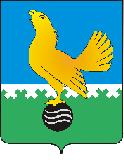 Ханты-Мансийский автономный округ-Юграмуниципальное образованиегородской округ город Пыть-ЯхАДМИНИСТРАЦИЯ ГОРОДАП О С Т А Н О В Л Е Н И ЕОт 11.12.2018										№ 437-паОб утверждении муниципальной программы «Содержание городских территорий, озеленение и благоустройствов городе Пыть-Яхе»(в ред. от 11.06.2019 № 208-па)	В соответствии с Федеральным законом от 06.10.2003 № 131-ФЗ «Об общих принципах организации местного самоуправления в Российской Федерации», в соответствии со статьей 179 Бюджетного кодекса Российской Федерации, Указом Президента Российской Федерации от 7 мая 2018 года N 204 "О национальных целях и стратегических задачах развития Российской Федерации на период до 2024 года", постановлением администрации города от 30.08.2018 № 259 «О модельной муниципальной программе муниципального образования городской округ город Пыть-Ях, порядке принятия решения о разработке муниципальных программ, их формирования, утверждения и реализации»:1.	Утвердить муниципальную программу «Содержание городских территорий, озеленение и благоустройство в городе Пыть-Яхе» согласно приложению.2. Отделу по наградам, связям с общественными организациями и СМИ управления делами (О.В. Кулиш) опубликовать постановление в печатном средстве массовой информации «Официальный вестник».3. Отделу по информационным ресурсам (А.А. Мерзляков) разместить постановление на официальном сайте администрации города в сети Интернет 4. Настоящее постановление вступает в силу с 01.01.2019.5.  Считать утратившими силу постановления администрации города: - от 27.12.2016 № 348-па «Об утверждении ведомственной целевой программы «Благоустройство города Пыть-Яха на 2017-2019годы»;- от 29.03.2017 № 77-па, от 13.06.2017 № 151-па, от 07.08.2017 № 206-па, от 06.12.2017 № 322-па, от 25.12.2017 № 355-па, от 23.04.2018 № 84-па, от 27.07.2018 №213-па, от 28.11.2018 № 400-па «О внесении изменений в постановление администрации города от 27.12.2016 № 348-па «Об утверждении ведомственной целевой программы «Благоустройство города Пыть-Яха на 2017-2019годы».6.	Контроль за выполнением постановления возложить на заместителя главы города - начальника управления по жилищно-коммунальному комплексу, транспорту и дорогам.Глава города Пыть-Яха                                                                      А.Н. МорозовПриложение к постановлению администрации города Пыть-Ях										от 11.12.2018 № 437-па(в ред. от 11.06.2019 № 208-па) Паспорт муниципальной программы «Содержание городских территорий, озеленение и благоустройство в городе Пыть-Яхе» Раздел 1. «О стимулировании инвестиционной и инновационной деятельности, развитие конкуренции и негосударственного сектора экономики»Формирование благоприятного инвестиционного климата посредством разработки комплекса мер, способствующих развитию предпринимательской инициативы, формированию благоприятных условий для развития малого и среднего предпринимательства в городе Пыть-Яхе.Согласованность действий администрации и предприятий, обеспечивающих жизнедеятельность города Пыть-Ях, учреждений, управляющих организаций, товариществ собственников жилья, населения позволит повысить уровень благоустройства территорий города, создать гармоничную архитектурно-ландшафтную среду, обеспечить здоровые условия отдыха и жизни жителей. Муниципальной программой реализация инвестиционных проектов не предусмотрена. Улучшение конкурентной среды за счет сокращения необоснованных барьеров, использования инструментов налогового и неналогового стимулирования, создания механизмов предотвращения избыточного регулирования, развития транспортной, информационной, финансовой, энергетической инфраструктуры и обеспечения ее доступности для участников рынка, повышения эффективности защиты конкуренции от антиконкурентных действий органов власти и хозяйствующих субъектов посредством совершенствования антимонопольного регулирования.Инициатива жителей постоянно совершенствовать и улучшать дворовую территорию многоквартирных домов, заслуживает большого уважения и может быть реализована в дальнейшем жителями совместно с управляющими компаниями и товариществами собственников жилья посредством подачи заявок на реализацию мероприятий по благоустройству в рамках программы «Инициативного бюджетирования». Муниципальные проекты, реализуемые на основе проектной инициативы на территории муниципального образования городского округа города Пыть-Ях:- Реализация проекта инициативного бюджетирования "Твоя инициатива - Твой бюджет" "Благоустройство дворовой территории в районе ж/д № 25,27 по ул. Св.Федорова, 3 мкр. "Кедровый" на сумму 3154,3 тыс.рублей.1.3. Создание благоприятных условий для ведения предпринимательской деятельности, повышение доступности финансирования для субъектов малого и среднего предпринимательства, упрощение процедур ведения предпринимательской деятельности, обеспечение легализации самозанятых граждан.	Ежегодно в рамках взаимодействия граждан с органами исполнительной власти жители проявляют инициативу и вносят свой трудовой вклад в обустройство своих дворов. Таким образом, повышается культура поведения жителей, прививается бережное отношение к элементам благоустройства, привлекаются жители к участию в работах по благоустройству, санитарному и гигиеническому содержанию территорий.1.4. Повышение производительности труда за счет:- повышения квалификации социалиста и применения технологий бережливого производства в Отделе по транспорту, дорогам и благоустройству Управления по ЖКК, транспорту и дорогам;  - внедрение автоматизированных информационных систем, позволяющих повысить эффективность управленческих процессов, минимизировать временные затраты.Раздел 2. Механизм реализации муниципальной программыМеханизм реализации муниципальной программы включает разработку и принятие нормативных правовых актов городского округа города Пыть-Ях, необходимых для ее выполнения, уточнения перечня и объемов финансирования программных мероприятий, значения целевых показателей с учетом результатов проводимых мероприятий. Управление муниципальной программой осуществляет ответственный исполнитель муниципальной программы – Управление по жилищно-коммунальному комплексу, транспорту и дорогам администрации города Пыть-Яха.Оценка хода исполнения мероприятий Программы основана на мониторинге целевых показателей Программы, сопоставлении фактически достигнутых с планируемыми целевыми показателями. В соответствии с данными мониторинга по фактически достигнутым результатам реализации в Программу могут быть внесены корректировки. В случае выявления лучших практик реализации программных мероприятий в Программу могут быть внесены корректировки, связанные с оптимизацией этих мероприятий.Реализация программных мероприятий осуществляется путем закупки товаров, работ, услуг для обеспечения муниципальных нужд в порядке, установленном действующим законодательством Российской Федерации. Управление, контроль за реализацией муниципальной программы, а также внесением в нее изменений осуществляется в соответствии с утвержденным постановлением администрации от 30.08.2018 № 259-па «О модельной муниципальной программе муниципального образования городской округ город Пыть-Ях, порядке принятия решения о разработке муниципальных программ, их формирования, утверждения и реализации». Реализация программы осуществляется в соответствии с действующим законодательством, в том числе, в соответствии с Федеральными законами от 06.10.2003 года № 131-ФЗ «Об общих принципах организации местного самоуправления в Российской Федерации», от 12.01.1996 № 7-ФЗ «О некоммерческих организациях», постановлением администрации от 24.09.2015 № 260-па «О порядке формирования муниципального задания на оказание муниципальных услуг (выполнения работ) в отношении муниципальных учреждений муниципального образования городской округ город Пыть-Ях и финансового обеспечения выполнения муниципального задания» и иными нормативно-правовыми актами органов государственной власти и принимаемыми в соответствии с ними муниципальными правовыми актами. Объем средств на реализацию основных мероприятий муниципальной программы за счет средств местного бюджета устанавливается решением Думы города о бюджете на очередной финансовый год и плановый период. Выделение бюджетных ассигнований на реализацию программы осуществляется в соответствии со сводной бюджетной росписью, лимитами бюджетных обязательств на соответствующий финансовый год.Перечень возможных рисков при реализации муниципальной программы и меры по их преодолению приведены в таблице 6.Таблица 2Таблица 3Таблица 5Сводные показатели муниципальных заданийТаблица 6Перечень возможных рисков при реализации муниципальной программы и мер по их преодолениюНаименованиемуниципальной программыСодержание городских территорий, озеленение и благоустройство в городе Пыть-Яхе (далее – также Программа)Дата утверждениямуниципальной программыПостановление администрации города от 11.12.2018 №437-паОтветственный исполнительмуниципальной программыУправление по жилищно-коммунальному комплексу, транспорту и дорогам администрации города Пыть-ЯхаСоисполнителимуниципальной программыОтдел по культуре и искусству администрации города Пыть-ЯхаОтдел по наградам, связям с общественными организациями и СМИ управления делами администрации города Пыть-Яха.Цели муниципальной программыУлучшение условий проживания граждан, повышение уровня комфортности пребывания на территории города. Задачи муниципальной программы1.  Организация освещения улиц.2.  Озеленение городской территории.3.  Содержание мест захоронения.4. Содержание и текущее обслуживание существующих объектов благоустройства, городских территорий в соответствии с установленными Правилами и нормами. 5. Летнее и зимнее содержание городских территорий.6. Повышение уровня культуры населения.Подпрограммы или основные мероприятия-Наименование портфеля проектов, проекта, направленных в том числе на реализацию в Ханты-Мансийском автономном округе - Югренациональных проектов (программ) Российской Федерации.Наименование муниципального проекта, реализуемого на основе проектной инициативы на территории муниципального образования городской округ город Пыть-ЯхМуниципальная программа не содержит портфели проектов, проекты, направленные в том числе на реализацию в Ханты-Мансийском автономном округе – Югре национальных проектов (программ) Российской Федерации, муниципальные проекты, реализуемые на основе проектной инициативы на территории муниципального образования городской округ город Пыть-Ях.Муниципальная программа не содержит финансового обеспечения портфеля проектов, направленных на реализацию в муниципальном образовании городском округе городе Пыть-Ях по реализации в автономном округе национальных проектов (программ) РФ, реализуемых в составе муниципальных программ.Целевые показателимуниципальной программыСохранение доли улично-дорожных сетей, обеспеченных освещением в общей протяженности улично-дорожной сети на уровне 54,4%.Ежегодное избежание материального ущерба от лесных пожаров на территории лесопарковых зон площадью , руб.Ежегодное оформление цветочных композиций, содержание газонов площадью .Ежегодное содержание городского кладбища, в том числе уход за территорией, охрана кладбища площадью .Увеличение подготовленных мест для массового отдыха и праздничных мероприятий с 7 до 8 единиц. Строительство ледового городка, охрана, устройство новогодней иллюминации. Демонтаж городка и новогодней иллюминации - с 2019 года по 2030 год, ежегодно, по 3 шт. Ежегодное зимнее и летнее содержание объектов благоустройства площадью .Улучшение санитарного состояния территорий города с  до .Ежегодная механизированная уборка внутриквартальных проездов в зимнее время площадью .Увеличение обеспечения дворовых территорий жилых домов современным спортивным и игровым оборудованием на детских площадках с 62 до 63 шт. Содержание городского фонтана с 2019 года по 2030 год ежегодно по 1 объекту. Участие муниципального образования в окружном конкурсе "Самый благоустроенный город, поселок, село" с 2019 года по 2030 год ежегодно по 1 мероприятию.Реализация проекта инициативного бюджетирования "Твоя инициатива - Твой бюджет" "Благоустройство дворовой территории в районе ж/д №25, 27 по ул. Св.Федорова, 3 мкр. "Кедровый" Сроки реализациимуниципальной                                                                                                                                                                                                             программы2019-2025 годы и период до 2030 годаПараметры финансового обеспечениямуниципальной программы**Объем финансирования муниципальной программы на период 2019-2025 годы и период до 2030 года составляет 689 579,2 тыс. рублей, местный бюджет. В том числе по годам:2019 год – 58 346,0 тыс. рублей.2020 год – 57 811,2 тыс. рублей;2021 год – 57 361,2 тыс. рублей;2022 год – 57 511,2 тыс. рублей;2023 год – 57 361,2 тыс. рублей;2024 год – 57 441,2 тыс. рублей;2025 год – 57 291,2 тыс. рублей;2026-2030 – 286456,0 тыс. рублей;Объемы ассигнований бюджетных средств подлежат ежегодному уточнению, исходя из возможностей бюджета на соответствующий год.Таблица 1Целевые показатели муниципальной программыЦелевые показатели муниципальной программыЦелевые показатели муниципальной программыЦелевые показатели муниципальной программыЦелевые показатели муниципальной программыЦелевые показатели муниципальной программыЦелевые показатели муниципальной программыЦелевые показатели муниципальной программыЦелевые показатели муниципальной программыЦелевые показатели муниципальной программыЦелевые показатели муниципальной программыЦелевые показатели муниципальной программыЦелевые показатели муниципальной программыЦелевые показатели муниципальной программыЦелевые показатели муниципальной программыЦелевые показатели муниципальной программыЦелевые показатели муниципальной программыЦелевые показатели муниципальной программыЦелевые показатели муниципальной программыЦелевые показатели муниципальной программыЦелевые показатели муниципальной программыЦелевые показатели муниципальной программы№ показателяНаименование целевых показателей Базовый показатель на начало реализации муниципальной программыЗначения показателя по годамЗначения показателя по годамЗначения показателя по годамЗначения показателя по годамЗначения показателя по годамЗначения показателя по годамЗначения показателя по годамЦелевое значение показателя на момент окончания реализации муниципальной программы№ показателяНаименование целевых показателей Базовый показатель на начало реализации муниципальной программы2019202020212022202320242025Целевое значение показателя на момент окончания реализации муниципальной программы12345678910111Доля улично-дорожных сетей, обеспеченных освещением в общей протяженности улично-дорожной сети, %54,454,454,454,454,454,454,454,454,42Избежание материального ущерба от лесных пожаров на территории лесопарковых зон площадью 2671,7 га, руб.  - - - - - - - - -3Оформление цветочных композиций, содержание газонов, м2142 227142 227142 227142 227142 227142 227142 227142 227142 2274Содержание городского кладбища, м2 (Уход за территорией, охрана кладбища - общая площадь 53900 м2)53 90053 90053 90053 90053 90053 90053 90053 90053 9005Подготовка мест для массового отдыха и праздничных мероприятий, меропр.7888888885.1Строительство ледового городка, охрана, устройство новогодней иллюминации. Демонтаж городка и новогодней иллюминации, шт.0333333336Зимнее и летнее содержание объектов благоустройства, м2262 993,67262993,67262993,67262 993,67262993,67262 993,67262 993,67262 993,67262 993,677Улучшение санитарного состояния территорий города, м2649 6241301840,151301840,151301 840,151301840,151301 840,151301840,151301 840,151 301 840,158Механизированная уборка внутриквартальных проездов в зимнее время, м2164 326,8164 326,8164 326,8164 326,8164 326,8164 326,8164 326,8164 326,8164 326,89Обеспечение дворовых территорий жилых домов современным спортивным и игровым оборудованием на детских площадках, шт.62636363636363636310Содержание городского фонтана, объект01111111111Участие муниципального образования в окружном конкурсе "Самый благоустроенный город, поселок, село", меропр. 01111111112Реализация проекта инициативного бюджетирования "Твоя инициатива - Твой бюджет" 011111111П.1 Расчет: 41,281*100:75,949=54,4, где 75,949 км линий электросетей; 41,281 км улиц, дорог, обеспеченных освещением;
П.2 В соответствии со сводной ведомостью объемов и перечнем работ по озеленению и благоустройству городских территорий к муниципальным контрактам;
П.3 В соответствии со сводной ведомостью объемов и перечнем работ по озеленению и благоустройству городских территорий к муниципальным контрактам;
П.4 Распоряжение администрации города от 28.12.2018 № 2452-ра «Об утверждении муниципального задания для муниципального автономного учреждения «Специализированная служба по вопросам похоронного дела» на 2019 год и плановый период 2020 и 2021 годов»;
П.5 Работы выполняются в соответствии с техническими заданиями к муниципальным контрактам по направлениям;
П.5.1 Работы выполняются в соответствии с техническими заданиями к муниципальным контрактам по направлениям;
П.6 Работы выполняются в соответствии с техническими заданиями по направлениям к муниципальным контрактам;
П.7 Работы выполняются в соответствии с техническими заданиями по направлениям к муниципальным контрактам;
П.8 Работы выполняются в соответствии с техническими заданиями по направлениям к муниципальным контрактам; 
П.9 Работы выполняются в соответствии с техническими заданиями по направлениям к муниципальным контрактам;
П.10 Договор от 13.05.2014 № 02-79 о закреплении муниципального имущества на праве хозяйственного ведения;
П.11 НПА округа о проведении конкурса.
П.12 Реализация проекта инициативного бюджетирования "Твоя инициатива - Твой бюджет" П.1 Расчет: 41,281*100:75,949=54,4, где 75,949 км линий электросетей; 41,281 км улиц, дорог, обеспеченных освещением;
П.2 В соответствии со сводной ведомостью объемов и перечнем работ по озеленению и благоустройству городских территорий к муниципальным контрактам;
П.3 В соответствии со сводной ведомостью объемов и перечнем работ по озеленению и благоустройству городских территорий к муниципальным контрактам;
П.4 Распоряжение администрации города от 28.12.2018 № 2452-ра «Об утверждении муниципального задания для муниципального автономного учреждения «Специализированная служба по вопросам похоронного дела» на 2019 год и плановый период 2020 и 2021 годов»;
П.5 Работы выполняются в соответствии с техническими заданиями к муниципальным контрактам по направлениям;
П.5.1 Работы выполняются в соответствии с техническими заданиями к муниципальным контрактам по направлениям;
П.6 Работы выполняются в соответствии с техническими заданиями по направлениям к муниципальным контрактам;
П.7 Работы выполняются в соответствии с техническими заданиями по направлениям к муниципальным контрактам;
П.8 Работы выполняются в соответствии с техническими заданиями по направлениям к муниципальным контрактам; 
П.9 Работы выполняются в соответствии с техническими заданиями по направлениям к муниципальным контрактам;
П.10 Договор от 13.05.2014 № 02-79 о закреплении муниципального имущества на праве хозяйственного ведения;
П.11 НПА округа о проведении конкурса.
П.12 Реализация проекта инициативного бюджетирования "Твоя инициатива - Твой бюджет" П.1 Расчет: 41,281*100:75,949=54,4, где 75,949 км линий электросетей; 41,281 км улиц, дорог, обеспеченных освещением;
П.2 В соответствии со сводной ведомостью объемов и перечнем работ по озеленению и благоустройству городских территорий к муниципальным контрактам;
П.3 В соответствии со сводной ведомостью объемов и перечнем работ по озеленению и благоустройству городских территорий к муниципальным контрактам;
П.4 Распоряжение администрации города от 28.12.2018 № 2452-ра «Об утверждении муниципального задания для муниципального автономного учреждения «Специализированная служба по вопросам похоронного дела» на 2019 год и плановый период 2020 и 2021 годов»;
П.5 Работы выполняются в соответствии с техническими заданиями к муниципальным контрактам по направлениям;
П.5.1 Работы выполняются в соответствии с техническими заданиями к муниципальным контрактам по направлениям;
П.6 Работы выполняются в соответствии с техническими заданиями по направлениям к муниципальным контрактам;
П.7 Работы выполняются в соответствии с техническими заданиями по направлениям к муниципальным контрактам;
П.8 Работы выполняются в соответствии с техническими заданиями по направлениям к муниципальным контрактам; 
П.9 Работы выполняются в соответствии с техническими заданиями по направлениям к муниципальным контрактам;
П.10 Договор от 13.05.2014 № 02-79 о закреплении муниципального имущества на праве хозяйственного ведения;
П.11 НПА округа о проведении конкурса.
П.12 Реализация проекта инициативного бюджетирования "Твоя инициатива - Твой бюджет" П.1 Расчет: 41,281*100:75,949=54,4, где 75,949 км линий электросетей; 41,281 км улиц, дорог, обеспеченных освещением;
П.2 В соответствии со сводной ведомостью объемов и перечнем работ по озеленению и благоустройству городских территорий к муниципальным контрактам;
П.3 В соответствии со сводной ведомостью объемов и перечнем работ по озеленению и благоустройству городских территорий к муниципальным контрактам;
П.4 Распоряжение администрации города от 28.12.2018 № 2452-ра «Об утверждении муниципального задания для муниципального автономного учреждения «Специализированная служба по вопросам похоронного дела» на 2019 год и плановый период 2020 и 2021 годов»;
П.5 Работы выполняются в соответствии с техническими заданиями к муниципальным контрактам по направлениям;
П.5.1 Работы выполняются в соответствии с техническими заданиями к муниципальным контрактам по направлениям;
П.6 Работы выполняются в соответствии с техническими заданиями по направлениям к муниципальным контрактам;
П.7 Работы выполняются в соответствии с техническими заданиями по направлениям к муниципальным контрактам;
П.8 Работы выполняются в соответствии с техническими заданиями по направлениям к муниципальным контрактам; 
П.9 Работы выполняются в соответствии с техническими заданиями по направлениям к муниципальным контрактам;
П.10 Договор от 13.05.2014 № 02-79 о закреплении муниципального имущества на праве хозяйственного ведения;
П.11 НПА округа о проведении конкурса.
П.12 Реализация проекта инициативного бюджетирования "Твоя инициатива - Твой бюджет" П.1 Расчет: 41,281*100:75,949=54,4, где 75,949 км линий электросетей; 41,281 км улиц, дорог, обеспеченных освещением;
П.2 В соответствии со сводной ведомостью объемов и перечнем работ по озеленению и благоустройству городских территорий к муниципальным контрактам;
П.3 В соответствии со сводной ведомостью объемов и перечнем работ по озеленению и благоустройству городских территорий к муниципальным контрактам;
П.4 Распоряжение администрации города от 28.12.2018 № 2452-ра «Об утверждении муниципального задания для муниципального автономного учреждения «Специализированная служба по вопросам похоронного дела» на 2019 год и плановый период 2020 и 2021 годов»;
П.5 Работы выполняются в соответствии с техническими заданиями к муниципальным контрактам по направлениям;
П.5.1 Работы выполняются в соответствии с техническими заданиями к муниципальным контрактам по направлениям;
П.6 Работы выполняются в соответствии с техническими заданиями по направлениям к муниципальным контрактам;
П.7 Работы выполняются в соответствии с техническими заданиями по направлениям к муниципальным контрактам;
П.8 Работы выполняются в соответствии с техническими заданиями по направлениям к муниципальным контрактам; 
П.9 Работы выполняются в соответствии с техническими заданиями по направлениям к муниципальным контрактам;
П.10 Договор от 13.05.2014 № 02-79 о закреплении муниципального имущества на праве хозяйственного ведения;
П.11 НПА округа о проведении конкурса.
П.12 Реализация проекта инициативного бюджетирования "Твоя инициатива - Твой бюджет" П.1 Расчет: 41,281*100:75,949=54,4, где 75,949 км линий электросетей; 41,281 км улиц, дорог, обеспеченных освещением;
П.2 В соответствии со сводной ведомостью объемов и перечнем работ по озеленению и благоустройству городских территорий к муниципальным контрактам;
П.3 В соответствии со сводной ведомостью объемов и перечнем работ по озеленению и благоустройству городских территорий к муниципальным контрактам;
П.4 Распоряжение администрации города от 28.12.2018 № 2452-ра «Об утверждении муниципального задания для муниципального автономного учреждения «Специализированная служба по вопросам похоронного дела» на 2019 год и плановый период 2020 и 2021 годов»;
П.5 Работы выполняются в соответствии с техническими заданиями к муниципальным контрактам по направлениям;
П.5.1 Работы выполняются в соответствии с техническими заданиями к муниципальным контрактам по направлениям;
П.6 Работы выполняются в соответствии с техническими заданиями по направлениям к муниципальным контрактам;
П.7 Работы выполняются в соответствии с техническими заданиями по направлениям к муниципальным контрактам;
П.8 Работы выполняются в соответствии с техническими заданиями по направлениям к муниципальным контрактам; 
П.9 Работы выполняются в соответствии с техническими заданиями по направлениям к муниципальным контрактам;
П.10 Договор от 13.05.2014 № 02-79 о закреплении муниципального имущества на праве хозяйственного ведения;
П.11 НПА округа о проведении конкурса.
П.12 Реализация проекта инициативного бюджетирования "Твоя инициатива - Твой бюджет" П.1 Расчет: 41,281*100:75,949=54,4, где 75,949 км линий электросетей; 41,281 км улиц, дорог, обеспеченных освещением;
П.2 В соответствии со сводной ведомостью объемов и перечнем работ по озеленению и благоустройству городских территорий к муниципальным контрактам;
П.3 В соответствии со сводной ведомостью объемов и перечнем работ по озеленению и благоустройству городских территорий к муниципальным контрактам;
П.4 Распоряжение администрации города от 28.12.2018 № 2452-ра «Об утверждении муниципального задания для муниципального автономного учреждения «Специализированная служба по вопросам похоронного дела» на 2019 год и плановый период 2020 и 2021 годов»;
П.5 Работы выполняются в соответствии с техническими заданиями к муниципальным контрактам по направлениям;
П.5.1 Работы выполняются в соответствии с техническими заданиями к муниципальным контрактам по направлениям;
П.6 Работы выполняются в соответствии с техническими заданиями по направлениям к муниципальным контрактам;
П.7 Работы выполняются в соответствии с техническими заданиями по направлениям к муниципальным контрактам;
П.8 Работы выполняются в соответствии с техническими заданиями по направлениям к муниципальным контрактам; 
П.9 Работы выполняются в соответствии с техническими заданиями по направлениям к муниципальным контрактам;
П.10 Договор от 13.05.2014 № 02-79 о закреплении муниципального имущества на праве хозяйственного ведения;
П.11 НПА округа о проведении конкурса.
П.12 Реализация проекта инициативного бюджетирования "Твоя инициатива - Твой бюджет" П.1 Расчет: 41,281*100:75,949=54,4, где 75,949 км линий электросетей; 41,281 км улиц, дорог, обеспеченных освещением;
П.2 В соответствии со сводной ведомостью объемов и перечнем работ по озеленению и благоустройству городских территорий к муниципальным контрактам;
П.3 В соответствии со сводной ведомостью объемов и перечнем работ по озеленению и благоустройству городских территорий к муниципальным контрактам;
П.4 Распоряжение администрации города от 28.12.2018 № 2452-ра «Об утверждении муниципального задания для муниципального автономного учреждения «Специализированная служба по вопросам похоронного дела» на 2019 год и плановый период 2020 и 2021 годов»;
П.5 Работы выполняются в соответствии с техническими заданиями к муниципальным контрактам по направлениям;
П.5.1 Работы выполняются в соответствии с техническими заданиями к муниципальным контрактам по направлениям;
П.6 Работы выполняются в соответствии с техническими заданиями по направлениям к муниципальным контрактам;
П.7 Работы выполняются в соответствии с техническими заданиями по направлениям к муниципальным контрактам;
П.8 Работы выполняются в соответствии с техническими заданиями по направлениям к муниципальным контрактам; 
П.9 Работы выполняются в соответствии с техническими заданиями по направлениям к муниципальным контрактам;
П.10 Договор от 13.05.2014 № 02-79 о закреплении муниципального имущества на праве хозяйственного ведения;
П.11 НПА округа о проведении конкурса.
П.12 Реализация проекта инициативного бюджетирования "Твоя инициатива - Твой бюджет" П.1 Расчет: 41,281*100:75,949=54,4, где 75,949 км линий электросетей; 41,281 км улиц, дорог, обеспеченных освещением;
П.2 В соответствии со сводной ведомостью объемов и перечнем работ по озеленению и благоустройству городских территорий к муниципальным контрактам;
П.3 В соответствии со сводной ведомостью объемов и перечнем работ по озеленению и благоустройству городских территорий к муниципальным контрактам;
П.4 Распоряжение администрации города от 28.12.2018 № 2452-ра «Об утверждении муниципального задания для муниципального автономного учреждения «Специализированная служба по вопросам похоронного дела» на 2019 год и плановый период 2020 и 2021 годов»;
П.5 Работы выполняются в соответствии с техническими заданиями к муниципальным контрактам по направлениям;
П.5.1 Работы выполняются в соответствии с техническими заданиями к муниципальным контрактам по направлениям;
П.6 Работы выполняются в соответствии с техническими заданиями по направлениям к муниципальным контрактам;
П.7 Работы выполняются в соответствии с техническими заданиями по направлениям к муниципальным контрактам;
П.8 Работы выполняются в соответствии с техническими заданиями по направлениям к муниципальным контрактам; 
П.9 Работы выполняются в соответствии с техническими заданиями по направлениям к муниципальным контрактам;
П.10 Договор от 13.05.2014 № 02-79 о закреплении муниципального имущества на праве хозяйственного ведения;
П.11 НПА округа о проведении конкурса.
П.12 Реализация проекта инициативного бюджетирования "Твоя инициатива - Твой бюджет" П.1 Расчет: 41,281*100:75,949=54,4, где 75,949 км линий электросетей; 41,281 км улиц, дорог, обеспеченных освещением;
П.2 В соответствии со сводной ведомостью объемов и перечнем работ по озеленению и благоустройству городских территорий к муниципальным контрактам;
П.3 В соответствии со сводной ведомостью объемов и перечнем работ по озеленению и благоустройству городских территорий к муниципальным контрактам;
П.4 Распоряжение администрации города от 28.12.2018 № 2452-ра «Об утверждении муниципального задания для муниципального автономного учреждения «Специализированная служба по вопросам похоронного дела» на 2019 год и плановый период 2020 и 2021 годов»;
П.5 Работы выполняются в соответствии с техническими заданиями к муниципальным контрактам по направлениям;
П.5.1 Работы выполняются в соответствии с техническими заданиями к муниципальным контрактам по направлениям;
П.6 Работы выполняются в соответствии с техническими заданиями по направлениям к муниципальным контрактам;
П.7 Работы выполняются в соответствии с техническими заданиями по направлениям к муниципальным контрактам;
П.8 Работы выполняются в соответствии с техническими заданиями по направлениям к муниципальным контрактам; 
П.9 Работы выполняются в соответствии с техническими заданиями по направлениям к муниципальным контрактам;
П.10 Договор от 13.05.2014 № 02-79 о закреплении муниципального имущества на праве хозяйственного ведения;
П.11 НПА округа о проведении конкурса.
П.12 Реализация проекта инициативного бюджетирования "Твоя инициатива - Твой бюджет" П.1 Расчет: 41,281*100:75,949=54,4, где 75,949 км линий электросетей; 41,281 км улиц, дорог, обеспеченных освещением;
П.2 В соответствии со сводной ведомостью объемов и перечнем работ по озеленению и благоустройству городских территорий к муниципальным контрактам;
П.3 В соответствии со сводной ведомостью объемов и перечнем работ по озеленению и благоустройству городских территорий к муниципальным контрактам;
П.4 Распоряжение администрации города от 28.12.2018 № 2452-ра «Об утверждении муниципального задания для муниципального автономного учреждения «Специализированная служба по вопросам похоронного дела» на 2019 год и плановый период 2020 и 2021 годов»;
П.5 Работы выполняются в соответствии с техническими заданиями к муниципальным контрактам по направлениям;
П.5.1 Работы выполняются в соответствии с техническими заданиями к муниципальным контрактам по направлениям;
П.6 Работы выполняются в соответствии с техническими заданиями по направлениям к муниципальным контрактам;
П.7 Работы выполняются в соответствии с техническими заданиями по направлениям к муниципальным контрактам;
П.8 Работы выполняются в соответствии с техническими заданиями по направлениям к муниципальным контрактам; 
П.9 Работы выполняются в соответствии с техническими заданиями по направлениям к муниципальным контрактам;
П.10 Договор от 13.05.2014 № 02-79 о закреплении муниципального имущества на праве хозяйственного ведения;
П.11 НПА округа о проведении конкурса.
П.12 Реализация проекта инициативного бюджетирования "Твоя инициатива - Твой бюджет" Распределение финансовых ресурсов муниципальной программы№Основные мероприятия муниципальной программы (связь мероприятий с показателями муниципальной программы)Ответственный исполнитель/соисполнительИсточники финансированияФинансовые затраты на реализацию (тыс. рублей)Финансовые затраты на реализацию (тыс. рублей)Финансовые затраты на реализацию (тыс. рублей)Финансовые затраты на реализацию (тыс. рублей)Финансовые затраты на реализацию (тыс. рублей)Финансовые затраты на реализацию (тыс. рублей)Финансовые затраты на реализацию (тыс. рублей)Финансовые затраты на реализацию (тыс. рублей)Финансовые затраты на реализацию (тыс. рублей)п/пОсновные мероприятия муниципальной программы (связь мероприятий с показателями муниципальной программы)Ответственный исполнитель/соисполнительИсточники финансированиявсегов том числев том числев том числев том числев том числев том числев том числев том числеОсновные мероприятия муниципальной программы (связь мероприятий с показателями муниципальной программы)Ответственный исполнитель/соисполнительИсточники финансированиявсего20192020202120222023202420252026-2030123456688101112131Организация освещения улиц, территорий микрорайоноввсего175817,414 230,714 689,714 689,714 689,714689,714689,714689,773448,51Организация освещения улиц, территорий микрорайоновфедеральный бюджет1Организация освещения улиц, территорий микрорайоновбюджет автономного округа1Организация освещения улиц, территорий микрорайоновместный бюджет175817,414 230,714 689,714 689,714 689,714689,714689,714689,773448,51Организация освещения улиц, территорий микрорайоновиные внебюджетные источники1.1Электроэнергия  (показатель № 1 из таблицы 1)Управление по ЖКК, транспорту и дорогамвсего124371,010 191,010 380,010 380,010 380,010380,010380,010380,0519001.1Электроэнергия  (показатель № 1 из таблицы 1)Управление по ЖКК, транспорту и дорогамфедеральный бюджет1.1Электроэнергия  (показатель № 1 из таблицы 1)Управление по ЖКК, транспорту и дорогамбюджет автономного округа1.1Электроэнергия  (показатель № 1 из таблицы 1)Управление по ЖКК, транспорту и дорогамместный бюджет124371,010 191,010 380,010 380,010 380,010380,010380,010380,0519001.1Электроэнергия  (показатель № 1 из таблицы 1)Управление по ЖКК, транспорту и дорогаминые внебюджетные источники1.2Обслуживание и содержание электрооборудования и электрических сетей (показатель № 1 из таблицы 1)Управление по ЖКК, транспорту и дорогамвсего51 446,44 039,74 309,74 309,74 309,74 309,74 309,74 309,721548,51.2Обслуживание и содержание электрооборудования и электрических сетей (показатель № 1 из таблицы 1)Управление по ЖКК, транспорту и дорогамфедеральный бюджет1.2Обслуживание и содержание электрооборудования и электрических сетей (показатель № 1 из таблицы 1)Управление по ЖКК, транспорту и дорогамбюджет автономного округа1.2Обслуживание и содержание электрооборудования и электрических сетей (показатель № 1 из таблицы 1)Управление по ЖКК, транспорту и дорогамместный бюджет51 446,44 039,74 309,74 309,74 309,74 309,74 309,74 309,721548,51.2Обслуживание и содержание электрооборудования и электрических сетей (показатель № 1 из таблицы 1)Управление по ЖКК, транспорту и дорогаминые внебюджетные источники2 Организация озеленения и благоустройства территории города, охрана, защита, воспроизводство зеленых насаждений всего91 826,57183,77694,87694,87694,87694,87694,87694,8384742 Организация озеленения и благоустройства территории города, охрана, защита, воспроизводство зеленых насаждений федеральный бюджет2 Организация озеленения и благоустройства территории города, охрана, защита, воспроизводство зеленых насаждений бюджет автономного округа2 Организация озеленения и благоустройства территории города, охрана, защита, воспроизводство зеленых насаждений местный бюджет91 826,57183,77694,87694,87694,87694,87694,87694,8384742 Организация озеленения и благоустройства территории города, охрана, защита, воспроизводство зеленых насаждений иные внебюджетные источники2.1.Охрана, защита и восстановление зеленых насаждений в парках и скверах, ремонт малых архитектурных форм. Прореживание в лесопарковых зонах вдоль пешеходных дорожек, троп от поросли и поврежденных деревьев. (показатель № 2 из таблицы 1)Управление по ЖКК, транспорту и дорогамвсего28 384,41730,32423,12423,12423,12423,12423,12423,112115,52.1.Охрана, защита и восстановление зеленых насаждений в парках и скверах, ремонт малых архитектурных форм. Прореживание в лесопарковых зонах вдоль пешеходных дорожек, троп от поросли и поврежденных деревьев. (показатель № 2 из таблицы 1)Управление по ЖКК, транспорту и дорогамфедеральный бюджет2.1.Охрана, защита и восстановление зеленых насаждений в парках и скверах, ремонт малых архитектурных форм. Прореживание в лесопарковых зонах вдоль пешеходных дорожек, троп от поросли и поврежденных деревьев. (показатель № 2 из таблицы 1)Управление по ЖКК, транспорту и дорогамбюджет автономного округа2.1.Охрана, защита и восстановление зеленых насаждений в парках и скверах, ремонт малых архитектурных форм. Прореживание в лесопарковых зонах вдоль пешеходных дорожек, троп от поросли и поврежденных деревьев. (показатель № 2 из таблицы 1)Управление по ЖКК, транспорту и дорогамместный бюджет28 384,41730,32423,12423,12423,12423,12423,12423,112115,52.1.Охрана, защита и восстановление зеленых насаждений в парках и скверах, ремонт малых архитектурных форм. Прореживание в лесопарковых зонах вдоль пешеходных дорожек, троп от поросли и поврежденных деревьев. (показатель № 2 из таблицы 1)Управление по ЖКК, транспорту и дорогаминые внебюджетные источники2.2.Озеленение городских объектов (оформление и ремонт цветников, содержание газонов на городских объектах ) (показатель № 3 из таблицы 1)                                        Управление по ЖКК, транспорту и дорогамвсего63 245,45256,75271,75271,75271,75271,75271,75271,726358,52.2.Озеленение городских объектов (оформление и ремонт цветников, содержание газонов на городских объектах ) (показатель № 3 из таблицы 1)                                        Управление по ЖКК, транспорту и дорогамфедеральный бюджет2.2.Озеленение городских объектов (оформление и ремонт цветников, содержание газонов на городских объектах ) (показатель № 3 из таблицы 1)                                        Управление по ЖКК, транспорту и дорогамбюджет автономного округа2.2.Озеленение городских объектов (оформление и ремонт цветников, содержание газонов на городских объектах ) (показатель № 3 из таблицы 1)                                        Управление по ЖКК, транспорту и дорогамместный бюджет63 245,45256,75271,75271,75271,75271,75271,75271,726358,52.2.Озеленение городских объектов (оформление и ремонт цветников, содержание газонов на городских объектах ) (показатель № 3 из таблицы 1)                                        Управление по ЖКК, транспорту и дорогаминые внебюджетные источники2.3Озеленение городских объектов (оформление и ремонт цветников, содержание газонов на городских объектах) (показатель № 3 из таблицы 1)                                        Управление по ЖКК, транспорту и дорогамвсего196,7196,70,00,00,00,00,00,002.3Озеленение городских объектов (оформление и ремонт цветников, содержание газонов на городских объектах) (показатель № 3 из таблицы 1)                                        Управление по ЖКК, транспорту и дорогамфедеральный бюджет2.3Озеленение городских объектов (оформление и ремонт цветников, содержание газонов на городских объектах) (показатель № 3 из таблицы 1)                                        Управление по ЖКК, транспорту и дорогамбюджет автономного округа2.3Озеленение городских объектов (оформление и ремонт цветников, содержание газонов на городских объектах) (показатель № 3 из таблицы 1)                                        Управление по ЖКК, транспорту и дорогамместный бюджет196,7196,70,00,00,00,00,00,00,02.3Озеленение городских объектов (оформление и ремонт цветников, содержание газонов на городских объектах) (показатель № 3 из таблицы 1)                                        Управление по ЖКК, транспорту и дорогаминые внебюджетные источники3Содержание мест захоронениявсего64 771,25397,65397,65397,65397,65397,65397,65397,626988,03Содержание мест захороненияфедеральный бюджет3Содержание мест захоронениябюджет автономного округа3Содержание мест захороненияместный бюджет64 771,25 397,65 397,65 397,65 397,65 397,65 397,65 397,626988,03Содержание мест захороненияиные внебюджетные источники3.1.Содержание мест захоронения (показатель № 4 из таблицы 1)Управление по ЖКК, транспорту и дорогамвсего64 771,25397,65397,65397,65397,65397,65397,65397,626988,03.1.Содержание мест захоронения (показатель № 4 из таблицы 1)Управление по ЖКК, транспорту и дорогамфедеральный бюджет3.1.Содержание мест захоронения (показатель № 4 из таблицы 1)Управление по ЖКК, транспорту и дорогамбюджет автономного округа3.1.Содержание мест захоронения (показатель № 4 из таблицы 1)Управление по ЖКК, транспорту и дорогамместный бюджет64 771,25397,65397,65397,65397,65397,65397,65397,626988,03.1.Содержание мест захоронения (показатель № 4 из таблицы 1)Управление по ЖКК, транспорту и дорогаминые внебюджетные источники4.Создание условий для массового отдыха жителей города и организация обустройства мест массового отдыха (показатель № 5 из таблицы 1)Управление по ЖКК, транспорту и дорогамвсего76 815,86778,46793,46343,46493,46343,46423,46273,431367,04.Создание условий для массового отдыха жителей города и организация обустройства мест массового отдыха (показатель № 5 из таблицы 1)Управление по ЖКК, транспорту и дорогамфедеральный бюджет4.Создание условий для массового отдыха жителей города и организация обустройства мест массового отдыха (показатель № 5 из таблицы 1)Управление по ЖКК, транспорту и дорогамбюджет автономного округа4.Создание условий для массового отдыха жителей города и организация обустройства мест массового отдыха (показатель № 5 из таблицы 1)Управление по ЖКК, транспорту и дорогамместный бюджет76 815,86778,46793,46343,46493,46343,46423,46273,431367,04.Создание условий для массового отдыха жителей города и организация обустройства мест массового отдыха (показатель № 5 из таблицы 1)Управление по ЖКК, транспорту и дорогаминые внебюджетные источникиПодготовка мест массового отдыха к праздничным мероприятиям: Масленица, 1 Мая, 9 Мая, День Молодежи, День России, День Российского флага, День защиты детей, День города , в том числе:4.1Оформление доски ПочетаУправление по ЖКК, транспорту и дорогам/Отдел по наградам, связям с общественными организациями и СМИ управления деламивсего1 092,091,091,091,091,091,091,091,0455,04.1Оформление доски ПочетаУправление по ЖКК, транспорту и дорогам/Отдел по наградам, связям с общественными организациями и СМИ управления деламифедеральный бюджет4.1Оформление доски ПочетаУправление по ЖКК, транспорту и дорогам/Отдел по наградам, связям с общественными организациями и СМИ управления деламибюджет автономного округа4.1Оформление доски ПочетаУправление по ЖКК, транспорту и дорогам/Отдел по наградам, связям с общественными организациями и СМИ управления деламиместный бюджет1 092,091,091,091,091,091,091,091,0455,04.1Оформление доски ПочетаУправление по ЖКК, транспорту и дорогам/Отдел по наградам, связям с общественными организациями и СМИ управления деламииные внебюджетные источники4.2Приобретение, транспортировка и монтаж МАФ (урн, скамеек и прочего оборудования, шт.)Управление по ЖКК, транспорту и дорогамвсего900,0450,0450,00,00,00,00,00,00,04.2Приобретение, транспортировка и монтаж МАФ (урн, скамеек и прочего оборудования, шт.)Управление по ЖКК, транспорту и дорогамфедеральный бюджет4.2Приобретение, транспортировка и монтаж МАФ (урн, скамеек и прочего оборудования, шт.)Управление по ЖКК, транспорту и дорогамбюджет автономного округа4.2Приобретение, транспортировка и монтаж МАФ (урн, скамеек и прочего оборудования, шт.)Управление по ЖКК, транспорту и дорогамместный бюджет900,0450,0450,00,00,00,00,00,00,04.2Приобретение, транспортировка и монтаж МАФ (урн, скамеек и прочего оборудования, шт.)Управление по ЖКК, транспорту и дорогаминые внебюджетные источники4.3Приобретение флагов России, ХМАО, г.Пыть-Ях, в том числе транспортировкаУправление по ЖКК, транспорту и дорогамвсего280,070,00,070,070,070,00,00,00,04.3Приобретение флагов России, ХМАО, г.Пыть-Ях, в том числе транспортировкаУправление по ЖКК, транспорту и дорогамфедеральный бюджет4.3Приобретение флагов России, ХМАО, г.Пыть-Ях, в том числе транспортировкаУправление по ЖКК, транспорту и дорогамбюджет автономного округа4.3Приобретение флагов России, ХМАО, г.Пыть-Ях, в том числе транспортировкаУправление по ЖКК, транспорту и дорогамместный бюджет280,070,00,070,070,070,00,00,00,04.3Приобретение флагов России, ХМАО, г.Пыть-Ях, в том числе транспортировкаУправление по ЖКК, транспорту и дорогаминые внебюджетные источники4.4Приобретение флагов расцвечивания для флаговой композиции и улиц городаУправление по ЖКК, транспорту и дорогам/Отдел по культуре и искусствувсего370,00,070,00,0150,00,0150,00,00,04.4Приобретение флагов расцвечивания для флаговой композиции и улиц городаУправление по ЖКК, транспорту и дорогам/Отдел по культуре и искусствуфедеральный бюджет4.4Приобретение флагов расцвечивания для флаговой композиции и улиц городаУправление по ЖКК, транспорту и дорогам/Отдел по культуре и искусствубюджет автономного округа4.4Приобретение флагов расцвечивания для флаговой композиции и улиц городаУправление по ЖКК, транспорту и дорогам/Отдел по культуре и искусствуместный бюджет370,00,070,00,0150,00,0150,00,00,04.4Приобретение флагов расцвечивания для флаговой композиции и улиц городаУправление по ЖКК, транспорту и дорогам/Отдел по культуре и искусствуиные внебюджетные источники4.5Монтаж, демонтаж уличных флагов расцвечивания; баннеров, растяжек, подключение электроаппаратуры и обслуживаниеУправление по ЖКК, транспорту и дорогам/Отдел по культуре и искусствувсего10 425,0855,0870,0870,0870,0870,0870,0870,04350,04.5Монтаж, демонтаж уличных флагов расцвечивания; баннеров, растяжек, подключение электроаппаратуры и обслуживаниеУправление по ЖКК, транспорту и дорогам/Отдел по культуре и искусствуфедеральный бюджет4.5Монтаж, демонтаж уличных флагов расцвечивания; баннеров, растяжек, подключение электроаппаратуры и обслуживаниеУправление по ЖКК, транспорту и дорогам/Отдел по культуре и искусствубюджет автономного округа4.5Монтаж, демонтаж уличных флагов расцвечивания; баннеров, растяжек, подключение электроаппаратуры и обслуживаниеУправление по ЖКК, транспорту и дорогам/Отдел по культуре и искусствуместный бюджет10 425,0855,0870,0870,0870,0870,0870,0870,04350,04.5Монтаж, демонтаж уличных флагов расцвечивания; баннеров, растяжек, подключение электроаппаратуры и обслуживаниеУправление по ЖКК, транспорту и дорогам/Отдел по культуре и искусствуиные внебюджетные источники4.6Текущий ремонт и содержание городского туалета в праздничные дни (9 Мая, День защиты детей, День России, День молодежи, День Российского флага, День города)Управление по ЖКК, транспорту и дорогам/Отдел по культуре и искусствувсего1 812,0151,0151,0151,0151,0151,0151,0151,0755,04.6Текущий ремонт и содержание городского туалета в праздничные дни (9 Мая, День защиты детей, День России, День молодежи, День Российского флага, День города)Управление по ЖКК, транспорту и дорогам/Отдел по культуре и искусствуфедеральный бюджет4.6Текущий ремонт и содержание городского туалета в праздничные дни (9 Мая, День защиты детей, День России, День молодежи, День Российского флага, День города)Управление по ЖКК, транспорту и дорогам/Отдел по культуре и искусствубюджет автономного округа4.6Текущий ремонт и содержание городского туалета в праздничные дни (9 Мая, День защиты детей, День России, День молодежи, День Российского флага, День города)Управление по ЖКК, транспорту и дорогам/Отдел по культуре и искусствуместный бюджет1 812,0151,0151,0151,0151,0151,0151,0151,0755,04.6Текущий ремонт и содержание городского туалета в праздничные дни (9 Мая, День защиты детей, День России, День молодежи, День Российского флага, День города)Управление по ЖКК, транспорту и дорогам/Отдел по культуре и искусствуиные внебюджетные источники4.7Транспортировка, монтаж, содержание, демонтаж биотуалетов в праздничные дни (Проводы зимы, 9 Мая, День города)Управление по ЖКК, транспорту и дорогам/Отдел по культуре и искусствувсего636,053,053,053,053,053,053,053,0265,04.7Транспортировка, монтаж, содержание, демонтаж биотуалетов в праздничные дни (Проводы зимы, 9 Мая, День города)Управление по ЖКК, транспорту и дорогам/Отдел по культуре и искусствуфедеральный бюджет4.7Транспортировка, монтаж, содержание, демонтаж биотуалетов в праздничные дни (Проводы зимы, 9 Мая, День города)Управление по ЖКК, транспорту и дорогам/Отдел по культуре и искусствубюджет автономного округа4.7Транспортировка, монтаж, содержание, демонтаж биотуалетов в праздничные дни (Проводы зимы, 9 Мая, День города)Управление по ЖКК, транспорту и дорогам/Отдел по культуре и искусствуместный бюджет636,053,053,053,053,053,053,053,0265,04.7Транспортировка, монтаж, содержание, демонтаж биотуалетов в праздничные дни (Проводы зимы, 9 Мая, День города)Управление по ЖКК, транспорту и дорогам/Отдел по культуре и искусствуиные внебюджетные источники4.8Перекрытие улиц города и санитарная уборка улиц и объектов в праздничные дниУправление по ЖКК, транспорту и дорогам/Отдел по культуре и искусствувсего2 032,8169,4169,4169,4169,4169,4169,4169,4847,04.8Перекрытие улиц города и санитарная уборка улиц и объектов в праздничные дниУправление по ЖКК, транспорту и дорогам/Отдел по культуре и искусствуфедеральный бюджет4.8Перекрытие улиц города и санитарная уборка улиц и объектов в праздничные дниУправление по ЖКК, транспорту и дорогам/Отдел по культуре и искусствубюджет автономного округа4.8Перекрытие улиц города и санитарная уборка улиц и объектов в праздничные дниУправление по ЖКК, транспорту и дорогам/Отдел по культуре и искусствуместный бюджет2 032,8169,4169,4169,4169,4169,4169,4169,4847,04.8Перекрытие улиц города и санитарная уборка улиц и объектов в праздничные дниУправление по ЖКК, транспорту и дорогам/Отдел по культуре и искусствуиные внебюджетные источники4.9Подготовка к Новому году, в том числе строительство ледового городка, охрана, устройство новогодней иллюминации. Демонтаж городка и новогодней иллюминации  Управление по ЖКК, транспорту и дорогамвсего59 268,04939,04939,04939,04939,04939,04939,04939,024695,04.9Подготовка к Новому году, в том числе строительство ледового городка, охрана, устройство новогодней иллюминации. Демонтаж городка и новогодней иллюминации  Управление по ЖКК, транспорту и дорогамфедеральный бюджет4.9Подготовка к Новому году, в том числе строительство ледового городка, охрана, устройство новогодней иллюминации. Демонтаж городка и новогодней иллюминации  Управление по ЖКК, транспорту и дорогамбюджет автономного округа4.9Подготовка к Новому году, в том числе строительство ледового городка, охрана, устройство новогодней иллюминации. Демонтаж городка и новогодней иллюминации  Управление по ЖКК, транспорту и дорогамместный бюджет59 268,04939,04939,04939,04939,04939,04939,04939,024695,04.9Подготовка к Новому году, в том числе строительство ледового городка, охрана, устройство новогодней иллюминации. Демонтаж городка и новогодней иллюминации  Управление по ЖКК, транспорту и дорогаминые внебюджетные источники5Летнее и зимнее содержание городских территорий (показатель № 6,8,9,10 из таблицы 1)Управление по ЖКК, транспорту и дорогамвсего276054,021506,323140,723140,723140,723140,723140,723140,7115703,55Летнее и зимнее содержание городских территорий (показатель № 6,8,9,10 из таблицы 1)Управление по ЖКК, транспорту и дорогамфедеральный бюджет5Летнее и зимнее содержание городских территорий (показатель № 6,8,9,10 из таблицы 1)Управление по ЖКК, транспорту и дорогамбюджет автономного округа5Летнее и зимнее содержание городских территорий (показатель № 6,8,9,10 из таблицы 1)Управление по ЖКК, транспорту и дорогамместный бюджет276054,021506,323140,723140,723140,723140,723140,723140,7115703,55Летнее и зимнее содержание городских территорий (показатель № 6,8,9,10 из таблицы 1)Управление по ЖКК, транспорту и дорогаминые внебюджетные источники5.1Летнее и зимнее содержание объектов благоустройства (показатель № 6 из таблицы 1)Управление по ЖКК, транспорту и дорогамвсего65 817,95434,55489,45489,45489,45489,45489,45489,427447,05.1Летнее и зимнее содержание объектов благоустройства (показатель № 6 из таблицы 1)Управление по ЖКК, транспорту и дорогамфедеральный бюджет5.1Летнее и зимнее содержание объектов благоустройства (показатель № 6 из таблицы 1)Управление по ЖКК, транспорту и дорогамбюджет автономного округа5.1Летнее и зимнее содержание объектов благоустройства (показатель № 6 из таблицы 1)Управление по ЖКК, транспорту и дорогамместный бюджет65 817,95434,55489,45489,45489,45489,45489,45489,427447,05.1Летнее и зимнее содержание объектов благоустройства (показатель № 6 из таблицы 1)Управление по ЖКК, транспорту и дорогаминые внебюджетные источники5.2Зимнее и летнее содержание городских территорий, в том числе: летнее санитарное содержание городских территорий, покос травы, в т.ч. вывоз и утилизация травы и мусора; механизированная уборка внутриквартальных проездов в зимнее время; ремонт внутриквартальных проездов (ямочный ремонт) (показатель № 7,8 из таблицы 1)Управление по ЖКК, транспорту и дорогамвсего172620,014385,014385,014385,014385,014385,014385,014385,071925,05.2Зимнее и летнее содержание городских территорий, в том числе: летнее санитарное содержание городских территорий, покос травы, в т.ч. вывоз и утилизация травы и мусора; механизированная уборка внутриквартальных проездов в зимнее время; ремонт внутриквартальных проездов (ямочный ремонт) (показатель № 7,8 из таблицы 1)Управление по ЖКК, транспорту и дорогамфедеральный бюджет5.2Зимнее и летнее содержание городских территорий, в том числе: летнее санитарное содержание городских территорий, покос травы, в т.ч. вывоз и утилизация травы и мусора; механизированная уборка внутриквартальных проездов в зимнее время; ремонт внутриквартальных проездов (ямочный ремонт) (показатель № 7,8 из таблицы 1)Управление по ЖКК, транспорту и дорогамбюджет автономного округа5.2Зимнее и летнее содержание городских территорий, в том числе: летнее санитарное содержание городских территорий, покос травы, в т.ч. вывоз и утилизация травы и мусора; механизированная уборка внутриквартальных проездов в зимнее время; ремонт внутриквартальных проездов (ямочный ремонт) (показатель № 7,8 из таблицы 1)Управление по ЖКК, транспорту и дорогамместный бюджет172620,014385,014385,014385,014385,014385,014385,014385,071925,05.2Зимнее и летнее содержание городских территорий, в том числе: летнее санитарное содержание городских территорий, покос травы, в т.ч. вывоз и утилизация травы и мусора; механизированная уборка внутриквартальных проездов в зимнее время; ремонт внутриквартальных проездов (ямочный ремонт) (показатель № 7,8 из таблицы 1)Управление по ЖКК, транспорту и дорогаминые внебюджетные источники5.3Содержание, текущий ремонт, демонтаж МАФ, поставка и монтаж малых архитектурных форм (детские игровые (спортивные) комплексы, урны, скамейки) (показатель № 9 из таблицы 1)Управление по ЖКК, транспорту и дорогамвсего23 299,21123,22016,02016,02016,02016,02016,02016,010080,05.3Содержание, текущий ремонт, демонтаж МАФ, поставка и монтаж малых архитектурных форм (детские игровые (спортивные) комплексы, урны, скамейки) (показатель № 9 из таблицы 1)Управление по ЖКК, транспорту и дорогамфедеральный бюджет5.3Содержание, текущий ремонт, демонтаж МАФ, поставка и монтаж малых архитектурных форм (детские игровые (спортивные) комплексы, урны, скамейки) (показатель № 9 из таблицы 1)Управление по ЖКК, транспорту и дорогамбюджет автономного округа5.3Содержание, текущий ремонт, демонтаж МАФ, поставка и монтаж малых архитектурных форм (детские игровые (спортивные) комплексы, урны, скамейки) (показатель № 9 из таблицы 1)Управление по ЖКК, транспорту и дорогамместный бюджет23 299,21123,22016,02016,02016,02016,02016,02016,010080,05.3Содержание, текущий ремонт, демонтаж МАФ, поставка и монтаж малых архитектурных форм (детские игровые (спортивные) комплексы, урны, скамейки) (показатель № 9 из таблицы 1)Управление по ЖКК, транспорту и дорогаминые внебюджетные источники5.4Содержание городского фонтана (показатель № 10 из таблицы 1)Управление по ЖКК, транспорту и дорогамвсего14 316,9563,61250,31250,31250,31250,31250,31250,36251,55.4Содержание городского фонтана (показатель № 10 из таблицы 1)Управление по ЖКК, транспорту и дорогамфедеральный бюджет5.4Содержание городского фонтана (показатель № 10 из таблицы 1)Управление по ЖКК, транспорту и дорогамбюджет автономного округа5.4Содержание городского фонтана (показатель № 10 из таблицы 1)Управление по ЖКК, транспорту и дорогамместный бюджет14 316,9563,61250,31250,31250,31250,31250,31250,36251,55.4Содержание городского фонтана (показатель № 10 из таблицы 1)Управление по ЖКК, транспорту и дорогаминые внебюджетные источники6Повышение уровня культуры населения Управление по ЖКК, транспорту и дорогамвсего4 294,33249,395,095,095,095,095,095,0475,06Повышение уровня культуры населения Управление по ЖКК, транспорту и дорогамфедеральный бюджет6Повышение уровня культуры населения Управление по ЖКК, транспорту и дорогамбюджет автономного округа6Повышение уровня культуры населения Управление по ЖКК, транспорту и дорогамместный бюджет4 294,33 249,395,095,095,095,095,095,0475,06Повышение уровня культуры населения Управление по ЖКК, транспорту и дорогаминые внебюджетные источники6.1Участие в окружном конкурсе "Самый благоустроенный город, поселок, село" (показатель № 11 из таблицы 1)Управление по ЖКК, транспорту и дорогамвсего1 140,095,095,095,095,095,095,095,0475,06.1Участие в окружном конкурсе "Самый благоустроенный город, поселок, село" (показатель № 11 из таблицы 1)Управление по ЖКК, транспорту и дорогамфедеральный бюджет6.1Участие в окружном конкурсе "Самый благоустроенный город, поселок, село" (показатель № 11 из таблицы 1)Управление по ЖКК, транспорту и дорогамбюджет автономного округа6.1Участие в окружном конкурсе "Самый благоустроенный город, поселок, село" (показатель № 11 из таблицы 1)Управление по ЖКК, транспорту и дорогамместный бюджет1 140,095,095,095,095,095,095,095,04756.1Участие в окружном конкурсе "Самый благоустроенный город, поселок, село" (показатель № 11 из таблицы 1)Управление по ЖКК, транспорту и дорогаминые внебюджетные источники6.2Реализация проекта инициативного бюджетирования "Твоя инициатива - Твой бюджет" "Благоустройство дворовой территории в районе ж/д № 25,27 по ул. Св.Федорова, 3 мкр. "Кедровый" (показатель № 12 из таблицы 1)Управление по ЖКК, транспорту и дорогамвсего3 154,33154,30,00,00,00,00,00,00,06.2Реализация проекта инициативного бюджетирования "Твоя инициатива - Твой бюджет" "Благоустройство дворовой территории в районе ж/д № 25,27 по ул. Св.Федорова, 3 мкр. "Кедровый" (показатель № 12 из таблицы 1)Управление по ЖКК, транспорту и дорогамфедеральный бюджет6.2Реализация проекта инициативного бюджетирования "Твоя инициатива - Твой бюджет" "Благоустройство дворовой территории в районе ж/д № 25,27 по ул. Св.Федорова, 3 мкр. "Кедровый" (показатель № 12 из таблицы 1)Управление по ЖКК, транспорту и дорогамбюджет автономного округа6.2Реализация проекта инициативного бюджетирования "Твоя инициатива - Твой бюджет" "Благоустройство дворовой территории в районе ж/д № 25,27 по ул. Св.Федорова, 3 мкр. "Кедровый" (показатель № 12 из таблицы 1)Управление по ЖКК, транспорту и дорогамместный бюджет3 154,33154,30,00,00,00,00,00,00,06.2Реализация проекта инициативного бюджетирования "Твоя инициатива - Твой бюджет" "Благоустройство дворовой территории в районе ж/д № 25,27 по ул. Св.Федорова, 3 мкр. "Кедровый" (показатель № 12 из таблицы 1)Управление по ЖКК, транспорту и дорогаминые внебюджетные источникиВсего по муниципальной программе:всего689579,258 346,057 811,257 361,257 511,257361,257441,257291,2286456,0Всего по муниципальной программе:федеральный бюджетВсего по муниципальной программе:бюджет автономного округаВсего по муниципальной программе:местный бюджет689579,258 346,057 811,257 361,257 511,257361,257441,257291,2286 456,0Всего по муниципальной программе:иные внебюджетные источникиВ том числе:инвестиции в объекты государственной и муниципальной собственностивсего0,00,00,00,00,00,00,00,00,0инвестиции в объекты государственной и муниципальной собственностифедеральный бюджетинвестиции в объекты государственной и муниципальной собственностибюджет автономного округаинвестиции в объекты государственной и муниципальной собственностиместный бюджет0,00,00,00,00,00,00,00,00,0инвестиции в объекты государственной и муниципальной собственностииные внебюджетные источникиПрочие расходывсего689579,258 346,057 811,257 361,257 511,257361,257441,257291,2286 456,0Прочие расходыфедеральный бюджетПрочие расходыбюджет автономного округаПрочие расходыместный бюджет689579,258 346,057 811,257 361,257 511,257361,257441,257291,2286 456,0Прочие расходыиные внебюджетные источникиВ том числе:Ответственный исполнитель Управление по ЖКК, транспорту и дорогамвсего673211,457 026,656 406,856 026,856 026,856026,855956,855956,8279784,0Ответственный исполнитель Управление по ЖКК, транспорту и дорогамфедеральный бюджетОтветственный исполнитель Управление по ЖКК, транспорту и дорогамбюджет автономного округаОтветственный исполнитель Управление по ЖКК, транспорту и дорогамместный бюджет673211,457 026,656 406,856 026,856 026,856026,855956,855956,8279784Ответственный исполнитель Управление по ЖКК, транспорту и дорогаминые внебюджетные источникиСоисполнитель № 1 Отдел по наградам, связям с общественными организациями и СМИ управления деламивсего1 092,0091,0091,0091,0091,0091,0091,0091,00455,0Соисполнитель № 1 Отдел по наградам, связям с общественными организациями и СМИ управления деламифедеральный бюджетСоисполнитель № 1 Отдел по наградам, связям с общественными организациями и СМИ управления деламибюджет автономного округаСоисполнитель № 1 Отдел по наградам, связям с общественными организациями и СМИ управления деламиместный бюджет1 092,0091,0091,0091,0091,0091,0091,0091,00455,0Соисполнитель № 1 Отдел по наградам, связям с общественными организациями и СМИ управления деламииные внебюджетные источникиСоисполнитель № 2Отдел по культуре и искусствувсего15275,801 228,401 313,401 243,401 393,401243,401393,401243,406217,0Соисполнитель № 2Отдел по культуре и искусствуфедеральный бюджетСоисполнитель № 2Отдел по культуре и искусствубюджет автономного округаСоисполнитель № 2Отдел по культуре и искусствуместный бюджет15275,801 228,401 313,401 243,401 393,401243,401393,401243,406217,0Соисполнитель № 2Отдел по культуре и искусствуиные внебюджетные источникиОценка эффективности реализации муниципальной Программы Оценка эффективности реализации муниципальной Программы Оценка эффективности реализации муниципальной Программы Оценка эффективности реализации муниципальной Программы Оценка эффективности реализации муниципальной Программы Оценка эффективности реализации муниципальной Программы Оценка эффективности реализации муниципальной Программы Оценка эффективности реализации муниципальной Программы Оценка эффективности реализации муниципальной Программы Оценка эффективности реализации муниципальной Программы Оценка эффективности реализации муниципальной Программы Оценка эффективности реализации муниципальной Программы Оценка эффективности реализации муниципальной Программы Оценка эффективности реализации муниципальной Программы Оценка эффективности реализации муниципальной Программы Оценка эффективности реализации муниципальной Программы №    п/пНаименование целевых показателей Наименование мероприятий (комплекса мероприятий, подпрограмм), обеспечивающих достижение результатаБазовый показатель на начало реализации муниципальной программы2019202020212022202320242025Целевое значение показателя на момент окончания действия муниципальной программыСоотношение затрат и результатов (тыс.руб.)Соотношение затрат и результатов (тыс.руб.)Соотношение затрат и результатов (тыс.руб.)Соотношение затрат и результатов (тыс.руб.)№    п/пНаименование целевых показателей Наименование мероприятий (комплекса мероприятий, подпрограмм), обеспечивающих достижение результатаБазовый показатель на начало реализации муниципальной программы2019202020212022202320242025Целевое значение показателя на момент окончания действия муниципальной программыобщие затраты по соответствующим мероприятиямв т.ч. бюджетные затратыв т.ч. бюджетные затратыв т.ч. бюджетные затраты№    п/пНаименование целевых показателей Наименование мероприятий (комплекса мероприятий, подпрограмм), обеспечивающих достижение результатаБазовый показатель на начало реализации муниципальной программы2019202020212022202320242025Целевое значение показателя на момент окончания действия муниципальной программыобщие затраты по соответствующим мероприятиямгородского бюджетафедерального/окружного бюджетавнебюджетные источники123456789101113141516171Доля улично-дорожных сетей, обеспеченных освещением в общей протяженности улично-дорожной сети, %Электроэнергия, обслуживание и содержание электрооборудования и электрических сетей54,454,454,454,454,454,454,454,454,4175817,4175817,40,00,02Избежание материального ущерба от лесных пожаров на территории лесопарковых зон площадью 2671,7 га, руб. Охрана, защита и восстановление зеленых насаждений в парках и скверах, ремонт малых архитектурных форм. Прореживание в лесопарковых зонах вдоль пешеходных дорожек, троп от поросли и поврежденных деревьев0,00,00,00,00,00,00,00,00,028384,428384,40,00,03Оформление цветочных композиций, содержание газонов, м2Озеленение городских объектов (оформление и ремонт цветников, содержание газонов на городских объектах)142 227142 227142 227142 227142 227142 227142 227142 227142 22763442,163442,10,00,04Содержание городского кладбища, м2Содержание мест захоронения53900,053900,053900,053900,053900,053900,053900,053900,053900,064771,264771,20,00,05Подготовка мест для массового отдыха и праздничных мероприятий, меропр.Санитарное содержание мест массового отдыха, а также подготовка мест массового отдыха к праздничным мероприятиям78888888876815,876815,80,00,05.1Строительство ледового городка, охрана, устройство новогодней иллюминации. Демонтаж городка и новогодней иллюминацииПодготовка к Новому году, в том числе строительство ледового городка, охрана, устройство новогодней иллюминации. Демонтаж городка и новогодней иллюминации  03333333359268,059 268,00,00,06Зимнее и летнее содержание объектов благоустройства, м2Зимнее и летнее содержание объектов благоустройства262 993,67262 993,67262 993,67262 993,67262 993,67262 993,67262 993,67262 993,67262 993,6765817,965817,90,00,07Улучшение санитарного состояния территорий города, м2Зимнее и летнее содержание городских территорий, в том числе: летнее санитарное содержание городских территорий, покос травы, в т.ч. вывоз и утилизация травы и мусора; механизированная уборка внутриквартальных проездов в зимнее время; ремонт внутриквартальных проездов (ямочный ремонт)6496241 301840,15 1 301 840,151 301 840,151 301 840,151 301 840,151 301 840,151 301 840,151 301 840,15172620,0172620,00,00,08Механизированная уборка внутриквартальных проездов в зимнее время, м2Зимнее и летнее содержание городских территорий, в том числе: летнее санитарное содержание городских территорий, покос травы, в т.ч. вывоз и утилизация травы и мусора; механизированная уборка внутриквартальных проездов в зимнее время; ремонт внутриквартальных проездов (ямочный ремонт)164 326,8164 326,8164 326,8164 326,8164 326,8164 326,8164 326,8164 326,8164 326,8172620,0172620,00,00,09Обеспечение дворовых территорий жилых домов современным спортивным и игровым оборудованием на детских площадках, шт.Содержание, текущий ремонт, демонтаж МАФ, поставка и монтаж малых архитектурных форм (детские игровые (спортивные) комплексы, урны, скамейки)62636363636363636323299,223299,20,00,010Содержание городского фонтана, объектСодержание городского фонтана01111111114316,914316,90,00,011Участие муниципального образования в окружном конкурсе "Самый благоустроенный город, поселок, село", меропр. Участие в окружном конкурсе "Самый благоустроенный город, поселок, село"0111111111140,01140,00,00,012Реализация проекта инициативного бюджетирования "Твоя инициатива - Твой бюджет" Участие в окружном конкурсе "Самый благоустроенный город, поселок, село"0111111113154,33154,30,00,0689 579,2689579,20,00,0Таблица 4Таблица 4Таблица 4Таблица 4Таблица 4Мероприятия, реализуемые на принципах проектного управления, направленные в том числе на исполнение национальных и федеральных проектов (программ) Российской ФедерацииМероприятия, реализуемые на принципах проектного управления, направленные в том числе на исполнение национальных и федеральных проектов (программ) Российской ФедерацииМероприятия, реализуемые на принципах проектного управления, направленные в том числе на исполнение национальных и федеральных проектов (программ) Российской ФедерацииМероприятия, реализуемые на принципах проектного управления, направленные в том числе на исполнение национальных и федеральных проектов (программ) Российской ФедерацииМероприятия, реализуемые на принципах проектного управления, направленные в том числе на исполнение национальных и федеральных проектов (программ) Российской ФедерацииМероприятия, реализуемые на принципах проектного управления, направленные в том числе на исполнение национальных и федеральных проектов (программ) Российской ФедерацииМероприятия, реализуемые на принципах проектного управления, направленные в том числе на исполнение национальных и федеральных проектов (программ) Российской ФедерацииМероприятия, реализуемые на принципах проектного управления, направленные в том числе на исполнение национальных и федеральных проектов (программ) Российской ФедерацииМероприятия, реализуемые на принципах проектного управления, направленные в том числе на исполнение национальных и федеральных проектов (программ) Российской ФедерацииМероприятия, реализуемые на принципах проектного управления, направленные в том числе на исполнение национальных и федеральных проектов (программ) Российской ФедерацииМероприятия, реализуемые на принципах проектного управления, направленные в том числе на исполнение национальных и федеральных проектов (программ) Российской ФедерацииМероприятия, реализуемые на принципах проектного управления, направленные в том числе на исполнение национальных и федеральных проектов (программ) Российской ФедерацииМероприятия, реализуемые на принципах проектного управления, направленные в том числе на исполнение национальных и федеральных проектов (программ) Российской ФедерацииМероприятия, реализуемые на принципах проектного управления, направленные в том числе на исполнение национальных и федеральных проектов (программ) Российской ФедерацииМероприятия, реализуемые на принципах проектного управления, направленные в том числе на исполнение национальных и федеральных проектов (программ) Российской ФедерацииМероприятия, реализуемые на принципах проектного управления, направленные в том числе на исполнение национальных и федеральных проектов (программ) Российской Федерации№ п/пНаименование портфеля проектов, проектаНаименование портфеля проектов, проектаНомер мероприятияЦелиСрок реализацииИсточники финансированияПараметры финансового обеспечения, тыс.рублейПараметры финансового обеспечения, тыс.рублейПараметры финансового обеспечения, тыс.рублейПараметры финансового обеспечения, тыс.рублейПараметры финансового обеспечения, тыс.рублейПараметры финансового обеспечения, тыс.рублейПараметры финансового обеспечения, тыс.рублейПараметры финансового обеспечения, тыс.рублейПараметры финансового обеспечения, тыс.рублей№ п/пНаименование портфеля проектов, проектаНаименование портфеля проектов, проектаНомер мероприятияЦелиСрок реализацииИсточники финансированиявсего20192020202120222023202420252026-203012345678910111213141516Раздел 1. Портфели проектов, основанные на национальных и федеральных проектах Российской ФедерацииРаздел 1. Портфели проектов, основанные на национальных и федеральных проектах Российской ФедерацииРаздел 1. Портфели проектов, основанные на национальных и федеральных проектах Российской ФедерацииРаздел 1. Портфели проектов, основанные на национальных и федеральных проектах Российской ФедерацииРаздел 1. Портфели проектов, основанные на национальных и федеральных проектах Российской ФедерацииРаздел 1. Портфели проектов, основанные на национальных и федеральных проектах Российской ФедерацииРаздел 1. Портфели проектов, основанные на национальных и федеральных проектах Российской ФедерацииРаздел 1. Портфели проектов, основанные на национальных и федеральных проектах Российской ФедерацииРаздел 1. Портфели проектов, основанные на национальных и федеральных проектах Российской ФедерацииРаздел 1. Портфели проектов, основанные на национальных и федеральных проектах Российской ФедерацииРаздел 1. Портфели проектов, основанные на национальных и федеральных проектах Российской ФедерацииРаздел 1. Портфели проектов, основанные на национальных и федеральных проектах Российской ФедерацииРаздел 1. Портфели проектов, основанные на национальных и федеральных проектах Российской ФедерацииРаздел 1. Портфели проектов, основанные на национальных и федеральных проектах Российской ФедерацииРаздел 1. Портфели проектов, основанные на национальных и федеральных проектах Российской ФедерацииРаздел 1. Портфели проектов, основанные на национальных и федеральных проектах Российской Федерации1Портфель проектов Проект 1 (номер показателя из таблицы 2)всего1Портфель проектов Проект 1 (номер показателя из таблицы 2)федеральный бюджет1Портфель проектов Проект 1 (номер показателя из таблицы 2)бюджет автономного округа1Портфель проектов Проект 1 (номер показателя из таблицы 2)местный бюджет1Портфель проектов Проект 1 (номер показателя из таблицы 2)иные внебюджетные источникиИтого по портфелю проектов 1Итого по портфелю проектов 1Итого по портфелю проектов 1Итого по портфелю проектов 1всегоИтого по портфелю проектов 1Итого по портфелю проектов 1Итого по портфелю проектов 1Итого по портфелю проектов 1федеральный бюджетИтого по портфелю проектов 1Итого по портфелю проектов 1Итого по портфелю проектов 1Итого по портфелю проектов 1бюджет автономного округаИтого по портфелю проектов 1Итого по портфелю проектов 1Итого по портфелю проектов 1Итого по портфелю проектов 1местный бюджетИтого по портфелю проектов 1Итого по портфелю проектов 1Итого по портфелю проектов 1Итого по портфелю проектов 1иные внебюджетные источникиРаздел 2. Портфели проектов автономного округа (указывать перечень проектов, не основанных на национальных и федеральных проектах Российской Федерации)Раздел 2. Портфели проектов автономного округа (указывать перечень проектов, не основанных на национальных и федеральных проектах Российской Федерации)Раздел 2. Портфели проектов автономного округа (указывать перечень проектов, не основанных на национальных и федеральных проектах Российской Федерации)Раздел 2. Портфели проектов автономного округа (указывать перечень проектов, не основанных на национальных и федеральных проектах Российской Федерации)Раздел 2. Портфели проектов автономного округа (указывать перечень проектов, не основанных на национальных и федеральных проектах Российской Федерации)Раздел 2. Портфели проектов автономного округа (указывать перечень проектов, не основанных на национальных и федеральных проектах Российской Федерации)Раздел 2. Портфели проектов автономного округа (указывать перечень проектов, не основанных на национальных и федеральных проектах Российской Федерации)Раздел 2. Портфели проектов автономного округа (указывать перечень проектов, не основанных на национальных и федеральных проектах Российской Федерации)Раздел 2. Портфели проектов автономного округа (указывать перечень проектов, не основанных на национальных и федеральных проектах Российской Федерации)Раздел 2. Портфели проектов автономного округа (указывать перечень проектов, не основанных на национальных и федеральных проектах Российской Федерации)Раздел 2. Портфели проектов автономного округа (указывать перечень проектов, не основанных на национальных и федеральных проектах Российской Федерации)Раздел 2. Портфели проектов автономного округа (указывать перечень проектов, не основанных на национальных и федеральных проектах Российской Федерации)Раздел 2. Портфели проектов автономного округа (указывать перечень проектов, не основанных на национальных и федеральных проектах Российской Федерации)Раздел 2. Портфели проектов автономного округа (указывать перечень проектов, не основанных на национальных и федеральных проектах Российской Федерации)Раздел 2. Портфели проектов автономного округа (указывать перечень проектов, не основанных на национальных и федеральных проектах Российской Федерации)Раздел 2. Портфели проектов автономного округа (указывать перечень проектов, не основанных на национальных и федеральных проектах Российской Федерации)1Портфель проектов Проект 1 (номер показателя из таблицы 2)всего1Портфель проектов Проект 1 (номер показателя из таблицы 2)федеральный бюджет1Портфель проектов Проект 1 (номер показателя из таблицы 2)бюджет автономного округа1Портфель проектов Проект 1 (номер показателя из таблицы 2)местный бюджет1Портфель проектов Проект 1 (номер показателя из таблицы 2)иные внебюджетные источникиИтого по портфелю проектов 1Итого по портфелю проектов 1Итого по портфелю проектов 1Итого по портфелю проектов 1всегоИтого по портфелю проектов 1Итого по портфелю проектов 1Итого по портфелю проектов 1Итого по портфелю проектов 1федеральный бюджетИтого по портфелю проектов 1Итого по портфелю проектов 1Итого по портфелю проектов 1Итого по портфелю проектов 1бюджет автономного округаИтого по портфелю проектов 1Итого по портфелю проектов 1Итого по портфелю проектов 1Итого по портфелю проектов 1местный бюджетИтого по портфелю проектов 1Итого по портфелю проектов 1Итого по портфелю проектов 1Итого по портфелю проектов 1иные внебюджетные источникиРаздел 3. Проекты автономного округа (указываются проекты, не включенные в состав портфелей проектов автономного округа)Раздел 3. Проекты автономного округа (указываются проекты, не включенные в состав портфелей проектов автономного округа)Раздел 3. Проекты автономного округа (указываются проекты, не включенные в состав портфелей проектов автономного округа)Раздел 3. Проекты автономного округа (указываются проекты, не включенные в состав портфелей проектов автономного округа)Раздел 3. Проекты автономного округа (указываются проекты, не включенные в состав портфелей проектов автономного округа)Раздел 3. Проекты автономного округа (указываются проекты, не включенные в состав портфелей проектов автономного округа)Раздел 3. Проекты автономного округа (указываются проекты, не включенные в состав портфелей проектов автономного округа)Раздел 3. Проекты автономного округа (указываются проекты, не включенные в состав портфелей проектов автономного округа)Раздел 3. Проекты автономного округа (указываются проекты, не включенные в состав портфелей проектов автономного округа)Раздел 3. Проекты автономного округа (указываются проекты, не включенные в состав портфелей проектов автономного округа)Раздел 3. Проекты автономного округа (указываются проекты, не включенные в состав портфелей проектов автономного округа)Раздел 3. Проекты автономного округа (указываются проекты, не включенные в состав портфелей проектов автономного округа)Раздел 3. Проекты автономного округа (указываются проекты, не включенные в состав портфелей проектов автономного округа)Раздел 3. Проекты автономного округа (указываются проекты, не включенные в состав портфелей проектов автономного округа)Раздел 3. Проекты автономного округа (указываются проекты, не включенные в состав портфелей проектов автономного округа)Раздел 3. Проекты автономного округа (указываются проекты, не включенные в состав портфелей проектов автономного округа)1Проект 1 всего1Проект 1 федеральный бюджет1Проект 1 бюджет автономного округа1Проект 1 местный бюджет1Проект 1 иные внебюджетные источникиРаздел 4. Муниципальные проекты, реализуемые на основе проектной инициативы на территории муниципального образования городского округа города Пыть-ЯхРаздел 4. Муниципальные проекты, реализуемые на основе проектной инициативы на территории муниципального образования городского округа города Пыть-ЯхРаздел 4. Муниципальные проекты, реализуемые на основе проектной инициативы на территории муниципального образования городского округа города Пыть-ЯхРаздел 4. Муниципальные проекты, реализуемые на основе проектной инициативы на территории муниципального образования городского округа города Пыть-ЯхРаздел 4. Муниципальные проекты, реализуемые на основе проектной инициативы на территории муниципального образования городского округа города Пыть-ЯхРаздел 4. Муниципальные проекты, реализуемые на основе проектной инициативы на территории муниципального образования городского округа города Пыть-ЯхРаздел 4. Муниципальные проекты, реализуемые на основе проектной инициативы на территории муниципального образования городского округа города Пыть-ЯхРаздел 4. Муниципальные проекты, реализуемые на основе проектной инициативы на территории муниципального образования городского округа города Пыть-ЯхРаздел 4. Муниципальные проекты, реализуемые на основе проектной инициативы на территории муниципального образования городского округа города Пыть-ЯхРаздел 4. Муниципальные проекты, реализуемые на основе проектной инициативы на территории муниципального образования городского округа города Пыть-ЯхРаздел 4. Муниципальные проекты, реализуемые на основе проектной инициативы на территории муниципального образования городского округа города Пыть-ЯхРаздел 4. Муниципальные проекты, реализуемые на основе проектной инициативы на территории муниципального образования городского округа города Пыть-ЯхРаздел 4. Муниципальные проекты, реализуемые на основе проектной инициативы на территории муниципального образования городского округа города Пыть-ЯхРаздел 4. Муниципальные проекты, реализуемые на основе проектной инициативы на территории муниципального образования городского округа города Пыть-ЯхРаздел 4. Муниципальные проекты, реализуемые на основе проектной инициативы на территории муниципального образования городского округа города Пыть-ЯхРаздел 4. Муниципальные проекты, реализуемые на основе проектной инициативы на территории муниципального образования городского округа города Пыть-Ях1Проект 1 Реализация проекта инициативного бюджетирования "Твоя инициатива - Твой бюджет" "Благоустройство дворовой территории в районе ж/д № 25,27 по ул. Св.Федорова, 3 мкр. "Кедровый" 6.2Благоустройство дворовой территории многоквартирных домов2019всего3154,33154,30,00,00,00,00,00,00,01Проект 1 Реализация проекта инициативного бюджетирования "Твоя инициатива - Твой бюджет" "Благоустройство дворовой территории в районе ж/д № 25,27 по ул. Св.Федорова, 3 мкр. "Кедровый" 6.2Благоустройство дворовой территории многоквартирных домов2019федеральный бюджет1Проект 1 Реализация проекта инициативного бюджетирования "Твоя инициатива - Твой бюджет" "Благоустройство дворовой территории в районе ж/д № 25,27 по ул. Св.Федорова, 3 мкр. "Кедровый" 6.2Благоустройство дворовой территории многоквартирных домов2019бюджет автономного округа1Проект 1 Реализация проекта инициативного бюджетирования "Твоя инициатива - Твой бюджет" "Благоустройство дворовой территории в районе ж/д № 25,27 по ул. Св.Федорова, 3 мкр. "Кедровый" 6.2Благоустройство дворовой территории многоквартирных домов2019местный бюджет3154,33154,30,00,00,00,00,00,00,01Проект 1 Реализация проекта инициативного бюджетирования "Твоя инициатива - Твой бюджет" "Благоустройство дворовой территории в районе ж/д № 25,27 по ул. Св.Федорова, 3 мкр. "Кедровый" 6.2Благоустройство дворовой территории многоквартирных домов2019иные внебюджетные источники№ п/пНаименование муниципальных услуг (работ)Наименование показателя объема (единицы измерения) муниципальных услуг (работ)Значение показателя по годамЗначение показателя по годамЗначение показателя по годамЗначение показателя по годамЗначение показателя по годамЗначение показателя по годамЗначение показателя по годамЗначение показателя по годамЗначение показателя на момент окончания реализации муниципальной программы№ п/пНаименование муниципальных услуг (работ)Наименование показателя объема (единицы измерения) муниципальных услуг (работ)20192020202120222023202420252026-2030Значение показателя на момент окончания реализации муниципальной программы1234567891011121Организация ритуальных услуг и содержание мест захоронения, в том числе: 1.1Площадь захоронений, м2539005390053900539005390053900539005390053900539001.2Количество умерших, человек160160160160160160160160160160№ п/пОписание рискаМеры по преодолению рисков1231.Непрогнозируемые изменения законодательства Российской Федерации и законодательства автономного округа, длительность формирования нормативно-правовой базы, необходимой для эффективной реализации муниципальной программы, что может привести к существенному увеличению планируемых сроков или изменению условий реализации программных мероприятий.Минимизация риска предполагает:- на этапе согласования проекта муниципальной программы привлечение для рассмотрения и подготовки предложений от населения, общественных организаций путем размещения проекта на официальном сайте администрации города в сети Интернет;- проведение мониторинга планируемых изменений в законодательстве Российской Федерации и автономного округа в сфере благоустройства городских территорий и смежных областях.2.Возможное снижение темпов экономического роста, ухудшение внутренней и внешней конъюнктуры, усиление инфляции и, как следствие, существенное сокращение расходной части местного бюджета, в том числе сокращение объема финансовых средств, направленных на реализацию муниципальной программы, что в свою очередь связано с сокращением или прекращением части программных мероприятий и неполным выполнением целевых показателей муниципальной программы.Минимизация данного риска осуществляется посредством:- ежегодного уточнения финансовых средств, предусмотренных на реализацию мероприятий муниципальной программы, в зависимости от доведенных лимитов, достигнутых результатов и определенных приоритетов для первоочередного финансирования;- планирования бюджетных расходов с применением методик оценки эффективности бюджетных расходов;- привлечение внебюджетных источников финансирования на реализацию мероприятий муниципальной программы.3.Невыполнение контрактов, связанное с отсутствием исполнителей (поставщиков, подрядчиков) товаров (работ, услуг), определяемых в порядке, установленном законодательством Российской Федерации.Минимизация риска осуществляется посредством планирования муниципальных закупок, проведения предварительной работы с предполагаемыми исполнителями, оперативного повторного размещения заказа в случае не состоявшихся торгов и контроля за исполнением муниципальных контрактов.4.Административные риски, связанные с неэффективным управлением реализацией муниципальной программы, нарушением планируемых сроков реализации муниципальной программы, невыполнением ее целей и задач, не достижением плановых значений показателей, снижением эффективности использования ресурсов и качества выполнения программных мероприятий муниципальной программы.В целях минимизации рисков планируется:- создание системы мониторинга реализации муниципальной программы; - публикация отчетов о ходе реализации муниципальной программы;- повышение эффективности взаимодействия участников реализации муниципальной программы;- своевременная корректировка программных мероприятий муниципальной программы;- повышение ответственности за использование ресурсов, принятие ключевых решений в определении путей и методов реализации муниципальной программы.